Name		Date	Find and label each pair of points in a coordinate plane. Find the length of the line segment connecting the points.	1.		2.		3.			   _________		__________		__________Draw the polygon with the given vertices in a coordinate plane.	4.		5.		6.		7.	Find the perimeter and area of the polygon with the given vertices.Hint: You may draw it on your coordinate grid to help.	8.		9.			Perimeter: __________		Perimeter: __________		Area: ______________		Area: _______________	10.	You design a courtyard using a coordinate plane. You plot the vertices of the courtyard at F(1, 0), G(5, 8), and H(1, 8). The coordinates are measured in yards.	a.	What is the shape of the courtyard?		____________________	b.	What is the area of the courtyard?		____________Draw a polygon with the given conditions in a coordinate plane.	11.	a rectangle with a perimeter of 20 units	12.	a square with a perimeter of 16 units	13.	a square with an area of 25 square units	14.	a triangle with an area of 6 square units	15.	The coordinate plane shows three vertices of a parallelogram. Find two possible points that could represent the fourth vertex.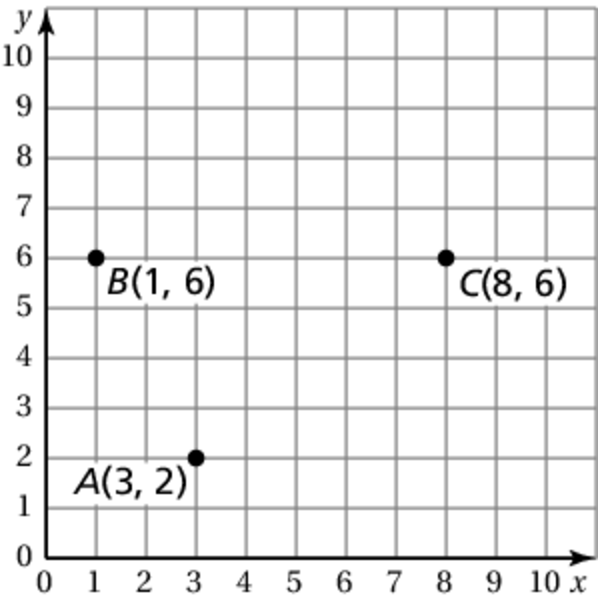 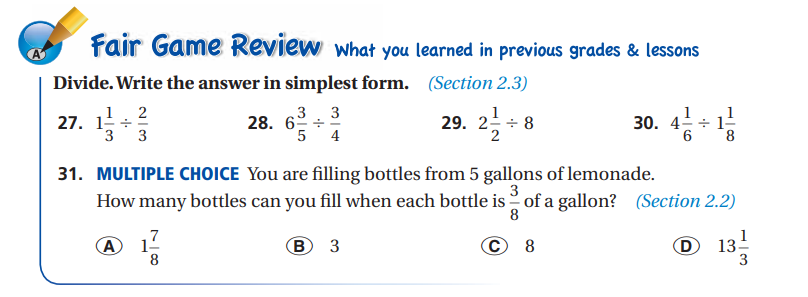 Remember: Keep, Change, Flip and Change mixed numbers to improper fractions first!         27. ________                28. ________                 29. ________                30. ________